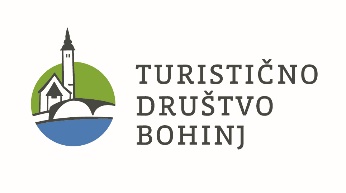 IZSTOPNA IZJAVA IZ ČLANSTVATURISTIČNO DRUŠTVO BOHINJIme in priimek:……………………………………………………………………………………………………………………………………………Datum in kraj rojstva:………………………………………………………………………………………………………………………………. Naslov:…………………………………………………………………………………………………………………………………………………………... Telefon:………………………………………………………………………………………………………………………………………………………….E-mail naslov:……………………………………………………………………………………………………………………………………………….Izjavljam, da: - prostovoljno izstopam iz članstva v Turističnem društvu Bohinj in da- imam poravnane vse obveznosti do društva, vključno s članarino za tekoče leto. Kraj in datum:…………………….......……………………………………Podpis:………………………………………………………………….Izstopna izjava se pošlje na naslov: Turistično društvo Bohinj, Ribčev Laz 48, 4265 Bohinjsko Jezero oziroma po elektronski pošti na e-naslov: info@tdbohinj.si . Članstvo v Turističnem društvu Bohinj preneha z dnem podpisa izstopne izjave. Če na ta dan obveznosti do društva niso poravnane, se šteje, da član izstopi na dan, ko jih poravna.